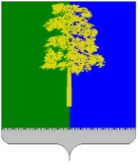 Муниципальное образование Кондинский районХанты-Мансийского автономного округа – ЮгрыАДМИНИСТРАЦИЯ КОНДИНСКОГО РАЙОНАРАСПОРЯЖЕНИЕ	Во исполнение пункта 6 Указа Президента Российской Федерации 
от 17 января 2022 года № 12 «О праздновании 250-летия Государственного академического Большого театра России», с целью обеспечения подготовки и проведения юбилейных мероприятий:1. Утвердить план основных мероприятий, посвященных празднованию 250-летия Государственного академического Большого театра России, в Кондинском районе (далее - план мероприятий) (приложение).2. Ответственным исполнителям обеспечить выполнение плана мероприятий.3. Распоряжение разместить на официальном сайте органов местного самоуправления Кондинского района Ханты-Мансийского автономного 
округа – Югры.4. Контроль за выполнением распоряжения возложить на заместителя главы района М.А. Минину. са/Банк документов/Распоряжения 2021Приложениек распоряжению администрации районаот 22.02.2022 № 136-рПлан основных мероприятий, посвященных празднованию 250-летия Государственного академического Большого театра России, в Кондинском районе от 22 февраля 2022 года№ 136-рпгт. МеждуреченскийОб утверждении плана основных мероприятий, посвященных 
празднованию 250-летия Государственного академического Большого театра России, в Кондинском районеИсполняющий обязанности главы районаА.А.Яковлев№п/пНаименование мероприятияСроки проведенияОтветственные исполнителиИсточник финансированияЛекционные занятия по Музыкальной литературеНоябрь - декабрь2022-2026 годыМуниципальное учреждение дополнительного образования «Детская школа искусств»                                 пгт. Междуреченский, Муниципальное учреждение дополнительного образования «Детская музыкальная школа» городского поселения Кондинское имени Александра Васильевича КрасоваМуниципальная программа «Развитие культуры в Кондинском районе на 2019-2025 годы и на период до 2030 года»Концерт Филармонии «Искусство объединяет»Апрель 2024 годаМуниципальное учреждение дополнительного образования «Детская школа искусств» городское поселение МеждуреченскийМуниципальная программа «Развитие культуры в Кондинском районе на 2019-2025 годы и на период до 2030 года»Выставка художественных работ «Архитектура Большого театра»Февраль 2026 годаМуниципальное учреждение дополнительного образования «Детская школа искусств»                                 пгт. МеждуреченскийМуниципальная программа «Развитие культуры в Кондинском районе на 2019-2025 годы и на период до 2030 года»Познавательные лекции, занятия, театральные гостиные, презентации, викторины2022-2026 годыМуниципальное учреждение культуры «Кондинская межпоселенческая централизованная библиотечная система» Муниципальная программа «Развитие культуры в Кондинском районе на 2019-2025 годы и на период до 2030 года»Книжные выставки «Знаменитые артисты Государственного академического Большого театра России»2022-2026 годыМуниципальное учреждение культуры «Кондинская межпоселенческая централизованная библиотечная система»Муниципальная программа «Развитие культуры в Кондинском районе на 2019-2025 годы и на период до 2030 года»